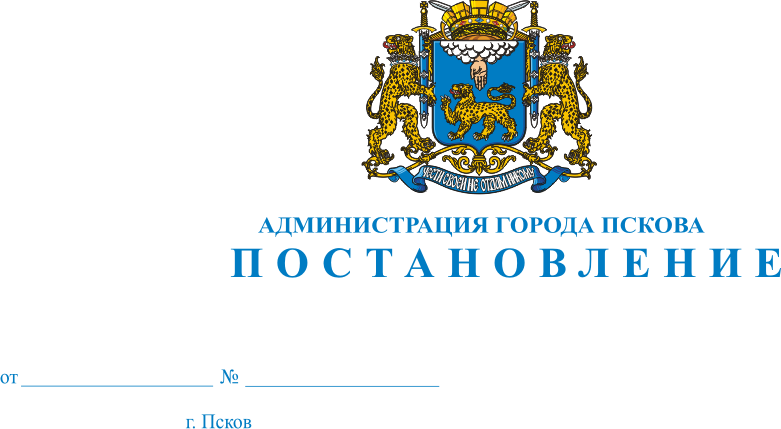 О демонтаже незаконно размещенного торгового павильона белого цвета, ориентировочным размером 3,5 м × 2,5 м, принадлежащего                             ИП Мамедову С.А.О., расположенного по адресу: г. Псков, на пересечении ул. Воровского и ул. Красных Партизан, напротив д. 17 по ул. Красных Партизан, в пределах кадастрового квартала с КН 60:27:0010310В целях реализации Федерального закона от 28.12.2009 № 381-ФЗ                  «Об основах государственного регулирования торговой деятельности                         в Российской Федерации», в соответствии с Решением Псковской городской Думы от 28.12.2011 №2049 «Об утверждении Порядка освобождения земельных участков на территории города Пскова от самовольно установленных, брошенных или оставленных собственником движимых вещей и о признании утратившим силу Решения Псковской городской Думы от 28.03.2006 № 75 «Об утверждении документов, регламентирующих Порядок освобождения земельных участков на территории города Пскова                        от самовольно установленных, брошенных или оставленных собственником движимых вещей», Актом о самовольном занятии земельного участка                         от 19.01.2015 №1 Комиссии  по  освобождению  земельных  участков                        на территории г. Пскова от самовольно установленных, брошенных или оставленных собственником движимых вещей,  созданной  на  основании Решения Псковской городской Думы от 30.05.2014 №1042, Распоряжения Администрации города Пскова от 19.06.2014 № 340-р, руководствуясь статьями 32 и 34 Устава муниципального образования «Город Псков», Администрация города ПсковаПОСТАНОВЛЯЕТ:        1. ИП Мамедову С.А.О. произвести демонтаж незаконно размещенного нестационарного торгового павильона белого цвета, прямоугольной формы,         с односкатной крышей с козырьком металлочерепицы красного цвета, ориентировочным размером 3,5 м × 2,5 м, расположенного по адресу:                         г. Псков, на пересечении ул. Воровского (четная сторона) и ул. Красных Партизан, напротив д. 17 по ул. Красных Партизан (со стороны пешеходного моста через реку Пскова), в пределах кадастрового квартала                                      с КН 60:27:0010310, в течение пятнадцати дней с момента получения настоящего Постановления.2. Опубликовать настоящее Постановление в газете «Псковские Новости» и разместить на официальном сайте муниципального образования «Город Псков» в сети Интернет.3. Настоящее Постановление вступает в силу с момента его официального опубликования.4. Контроль за исполнением настоящего Постановления возложить                     на заместителя Главы Администрации города Пскова Исекееву С.П.Глава Администрации города Пскова                                  И.В. Калашников 